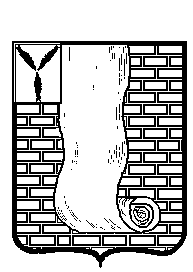 КРАСНОАРМЕЙСКОЕ РАЙОННОЕ СОБРАНИЕСАРАТОВСКОЙ ОБЛАСТИР Е Ш Е Н И Е	Об утверждении Положения об оплате труда работников муниципального бюджетного учреждения «Консультационно-методический  центр системы образования Красноармейского муниципального района Саратовской области»Положение об оплате труда работников муниципального бюджетного учреждения «Консультационно-методический  центр системы образования Красноармейского муниципального района Саратовской области»Общее положение1.1. Настоящее Положение разработано в соответствии с Трудовым кодексом РФ, Уставом Красноармейского муниципального района Саратовской области.1.2. Денежное содержание работников муниципального бюджетного учреждения «Консультационно-методический  центр системы образования Красноармейского муниципального района Саратовской области», состоит из должностного оклада, ежемесячных и иных дополнительных выплат.Должностной оклад2.1.  Должностной оклад для работников муниципального бюджетного учреждения «Консультационно-методический  центр системы образования Красноармейского муниципального района Саратовской области» утверждается решением Красноармейского районного Собрания.2.2. Индексация должностных окладов работников учреждения, может производиться один раз в год для обеспечения повышения реального  денежного содержания заработной платы, включая индексацию заработной платы в связи с ростом потребительских цен на товары и услуги.2.3. При переходе к вновь установленным окладам обеспечивается соответствие должностных окладов в пределах диапазонов окладов по группам должностей, указанных в приложении № 1 к настоящему Положению, при этом не допускается уменьшение размера ранее установленного денежного содержания.3. Ежемесячные выплаты к должностному окладуи иные дополнительные выплаты3.1. К ежемесячным выплатам к должностному окладу относятся:- ежемесячная процентная надбавка за сложность, напряженность, высокие достижения в труде;- ежемесячная процентная надбавка  за интенсивность работы.4. Ежемесячная надбавка за сложность, напряженность, высокие достижения в труде4.1. Работникам, занимающих должности в муниципальном бюджетном учреждении «Консультационно-методический  центр системы образования Красноармейского муниципального района Саратовской области »ежемесячно выплачивается  надбавка к должностному окладу за сложность, напряженность, высокие достижения в труде в размере 65 % от должностного оклада.5. Премия по результатам работы 5.1. Премирование работников  муниципального бюджетного учреждения «Консультационно-методический  центр системы образования Красноармейского муниципального района Саратовской области» по результатам работы  производится ежемесячно.Премия устанавливается в размере  до 130 % должностного оклада.5.2.Премирование работников  муниципального бюджетного учреждения «Консультационно-методический  центр системы образования Красноармейского муниципального района Саратовской области» производится в зависимости  от продолжительности работы в данном учетном периоде,  качества работы  в данном учетном периоде, его личного вклада в общие результаты. 5.3. Выплата премии производится  в пределах установленного фонда оплаты труда.5.4. В случае увольнения работника  муниципального бюджетного учреждения «Консультационно-методический  центр системы образования Красноармейского муниципального района Саратовской области» в расчетном  периоде премия начисляется за фактически отработанное время. 5.5. Премии, выплачиваемые в соответствии с настоящим Положением, учитываются при исчислении среднего заработка для назначения государственной пенсии, пособий по временной нетрудоспособности, при уходе в очередной ежегодный оплачиваемый отпуск.5.6. Руководитель соответствующего органа местного самоуправления Красноармейского муниципального района  может использовать сложившуюся   экономию на поощрение работников в установленном порядке.6. Порядок формирования фонда оплаты трудаУстановить для формирования фонда оплаты труда в  муниципальном бюджетном учреждении «Консультационно-методический  центр системы образования Красноармейского муниципального района Саратовской области» на очередной финансовый год:- для работников МБУ «КМЦ системы образования» – двенадцать должностных окладов по каждой должности средства на выплату, кроме того:-ежемесячной надбавки к должностному окладу за сложность, напряженность, высокие достижения в труде в размере 65 % должностных окладов;- - ежемесячной надбавки  за интенсивность работы в размере 60 % должностных окладов.7. Порядок использования экономии фонда оплаты труда7.1. Экономия фонда оплаты труда может быть направлена на премирование работников муниципального бюджетного учреждения «Консультационно-методический  центр системы образования Красноармейского муниципального района Саратовской области» в порядке и размере установленными работодателем. 7.2. В особых случаях: бракосочетание, рождение ребенка, юбилейная дата (50-, 55-, 60-, 65-летие со дня рождения), смерть близкого родственника (отца, матери, мужа, жены, детей), смерть работника, стихийные бедствия, при других чрезвычайных обстоятельствах по личному заявлению работника, занимающего должность в муниципальном бюджетном учреждении «Консультационно-методический  центр системы образования Красноармейского муниципального района Саратовской области»  в момент обращения (ходатайства) может быть оказана дополнительная материальная помощь в размере, установленном представителем нанимателя (работодателем), не превышающем одного должностного оклада с учетом установленных ежемесячных выплат.7.3. В конце календарного года работнику, занимающему должность в муниципальном бюджетном учреждении «Консультационно-методический  центр системы образования Красноармейского муниципального района Саратовской области» может выплачиваться премия в размере не превышающем одного должностного оклада с учетом установленных ежемесячных выплат.                                     Приложение № 1                      к настоящему ПоложениюРазмеры должностных окладов работников  муниципального бюджетного учреждения «Консультационно-методический  центр системы образования Красноармейского муниципального района Саратовской области»от27.09.2022№        68от27.09.2022№        68      В соответствии со статьями 134, 144 Трудового кодекса Российской Федерации, статьей 53 Федерального закона от 06 октября 2003 года № 131-ФЗ «Об общих принципах самоуправления в Российской Федерации», статьей 86 Бюджетного кодекса Российской Федерации, Уставом Красноармейского муниципального района Саратовской области, Красноармейское районное Собрание РЕШИЛО:1. Утвердить Положение об оплате труда работников муниципального бюджетного учреждения «Консультационно-методический  центр системы образования Красноармейского муниципального района Саратовской области» согласно приложению № 1.      2. Опубликовать настоящее решение путем размещения на официальном сайте администрации Красноармейского муниципального района в информационно - телекоммуникационной сети «Интернет».      3. Настоящее решение вступает в силу с момента принятия и распространяется на правоотношения возникшие с 19 сентября 2022 года.Председатель  Красноармейскогорайонного Собрания                                                                     Л.В. Герасимова      В соответствии со статьями 134, 144 Трудового кодекса Российской Федерации, статьей 53 Федерального закона от 06 октября 2003 года № 131-ФЗ «Об общих принципах самоуправления в Российской Федерации», статьей 86 Бюджетного кодекса Российской Федерации, Уставом Красноармейского муниципального района Саратовской области, Красноармейское районное Собрание РЕШИЛО:1. Утвердить Положение об оплате труда работников муниципального бюджетного учреждения «Консультационно-методический  центр системы образования Красноармейского муниципального района Саратовской области» согласно приложению № 1.      2. Опубликовать настоящее решение путем размещения на официальном сайте администрации Красноармейского муниципального района в информационно - телекоммуникационной сети «Интернет».      3. Настоящее решение вступает в силу с момента принятия и распространяется на правоотношения возникшие с 19 сентября 2022 года.Председатель  Красноармейскогорайонного Собрания                                                                     Л.В. ГерасимоваГлава Красноармейскогомуниципального района                                                                               А.И. ЗотовПриложение № 1 к решениюКрасноармейского районного Собрания                                                                                                                                                  от 27.09.2022 № 68Наименование должностиОклад(руб.)12Директор9535,00Методист7887,00